Muller.javaDirections: The image below is called the Muller-Lyer Illusion. Although horizontal center lines appear to be different lengths, they are actually the exact same length. Use Turtle Graphics to create your own image of the Muller-Lyer Illusion.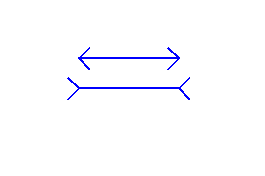 